Unit 5 Topic 5.12-5.13 The Media, AMSCO Chpt. 20, pg. 628-652 TOPIC 5.12 The MediaThree Avenues on how the Media Reports the NewsNews E________- a major event occurred- Pearl Harbor, 9/11I__________ Journalism- Seeks to uncover corruption in government and society report to the people.  People put pressure on politicians to bring about change. W____________.-The Progressive EraThe Muckrakers- Ida Tarbell, Upton Sinclair, Jacob Riis3.  Election Coverage/ political commentary- media reports who is r__________ for office and what their policies are. But this could turn into a popularity contest among the candidates and no substance.  Leads to h_________ r________ journalismROLES OF MEDIASCOREKEEPER-H________ R______ Journalism based on public opinion p______- who is w__________ and not on the i________ at handFocus on polls-who is winning (p__________ contest)- rather than substantive issuesCitizens are less i____________May lead to b___________ effect- the candidate who is ahead in the polls stays ahead because voters want to go with a w__________.  People want to hop on the bandwagon.WATCHDOG- I___________ JournalismScrutinize people- politicians, places- government & events (e.g., Muckrakers, Vietnam War-Credibility gap, Watergate, Pentagon Papers)“Comfort the aﬄicted and aﬄict the comfortable”Media holds government r___________ to the people; If the media does not tell us what our gov is up to, who will?Bill of Rights Freedom of the Press assures a free and independent mediaAGENDA SETTING:  GATEKEEPER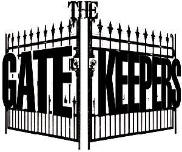 Inﬂuence which subjects are of n______________ importance >> help to set national agendaThey make us believe what is i____________ >> government hasto address those issues               	Example: We focused on the hunt for bin Laden but not on the AIDS problem in AfricaThe media contributes to the development of an individual’s political a____________ and v___________ through the process of p__________ s______________.Explain the media’s role as a linkage institution.LINKAGE INSTITUTIONS are channels that allow individuals to communicate their preferences to policy makers:• What are the four linkage institutions?1. Elections2. Political Parties3. Interest Groups4. Mass Media - The mass media are means of c____________, such as newspapers, radio, television, and the internet, that can reach large, widely dispersed audiences and provide i_______________.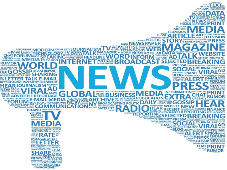 The mass media c__________ p_________ to their g_____________ officials or political process by interviewing citizens, presenting poll results, and covering protests. INFORMATION• How do you let the government know about your opinions and beliefs?Explain the media’s role as a linkage institution.  Use TEAMASS MEDIA AS LINKAGE INSTITUTION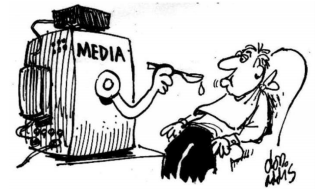 Media called "fourth estate" or "fourth branch"Mass media vs. news media (part of mass media that stresses news)Mass media - messages often simpliﬁed, stereotyped, predictableCharacteristics:More interactiveMore emphasis on entertainment – “i___________________”PersonalizedEmotionalInformalThe mass media are means of c__________, such as newspapers, radio, television, and the internet, that can reach l________, widely d___________ audiencesThe mass media c_________ people to their g__________ oﬃcials or to the political process by interviewing citizens, presenting poll results, and covering protests.  They provide information to the publicTRADITIONAL NEWS MEDIATELEVISION1960 presidential debateBetween Senator John F. Kennedy and Vice President Richard NixonWatershed event when television replaced newspapers and radio as America’s principal source of political newsMost people now get their news from t____________.  The internet is fast catching up.This innovation has changed the character of American politicsFocus is more on i________ and a__________________Communication is through "s________ b_______" (something quick and easy to remember); No in-depth a__________.  Can be taken out of c__________ and often m__________g.30-second commercials inﬂuence elections; 10 seconds for "s__________ bites”Concern that television is allied with “big government:” use of television as electronic throne of PresidentPresident can now bypass journalists’ annoying questions and go right to the people with a speech- b______ pulpit- s_______ media is now the new bully pulpitDecline of press conferencesWhite House manipulation of television with p________ opportunities and s________ bites.Concern that television has fostered cynicism, distrust and negativism towards government and politics – a__________ journalismConcern that people look at politics through the “camera lens” rather than the “party lens” –> further decline of p______SoundbitesA sound bite or soundbite is a s_______ clip of speech or music e________ from a longer piece of audio, often used to promote or exemplify the full-length piece. In the context of journalism, a sound bite is characterized by a short phrase or sentence that c__________ the e__________ of what the speaker was trying to say and is used to s__________ information and entice the reader or viewer. The term was coined by the U.S. media in the 1970s. Since then, politicians have increasingly employed sound bites to summarize their positions.Due to its b______, the sound bite often overshadows the broader c__________ in which it was spoken and can be m___________ or inaccurate. The insertion of sound bites into news broadcasts or documentaries is open to m____________, leading to conflict over j_____________ ethics.RADIOFDR was the ﬁrst president to take advantage of radio – ﬁreside chatsTalk radio has been a major growth medium in the last decade (Rush Limbaugh, Glenn Beck) – t______ show hosts have begun to play a prominent and controversial role in discussing political issues. More o_______, e___________, spoken e_____________.NEWSPAPERTypical perception of liberal bias, but they generally endorse Republican candidates. (Publishers tend to be Republicans.)Complaints from both liberals and conservatives:Conservatives claim that reporters are too liberal: college graduates (often from elite schools) with hostility towards middle class values.Liberals claim that publishers are conservative and therefore are more concerned with sales and proﬁts than exposing social/political/economic evils –> status quo bias.Concern about “r___________ door” in journalism: former govt. leaders who become journalists –> reporting is t_______.Newspaper circulation rates continue to d____________ because of television and the internetTHE MEDIA AND ELECTIONSSYMBIOTIC RELATIONSHIP BETWEEN GOVERNMENT AND THE PRESSJournalists need p_____________ to i___________ and e_____________ their audiencesPoliticians need journalists for media e___________Provides forum for building candidate i__________Act as linking mechanism between govt. and people:– In the past: People –> Parties –> Government– Now: People –> Media –> Government                     Parties have declined in importance– Contribute to higher c______ of campaigning and c____________-centered campaigns– Parties don’t tell candidates what to say, but m_______ c_________ via polls and focus groups do!Increase the role of c___________ consultants; Parties have declined in importanceWhite House manipulation of media:– Photo opportunities, sound bites, spin control (present a favorable account of events), staged eventsBULLY PULPIT/ELECTRONIC THRONEThis term stems from President Theodore Roosevelt’s reference to the White House as a "b______ pulpit,” meaning a terriﬁc platform from which to p____________ a____________ an a__________Roosevelt often used the word "bully" as an adjective meaning superb/wonderfulTrump’s use of Twitter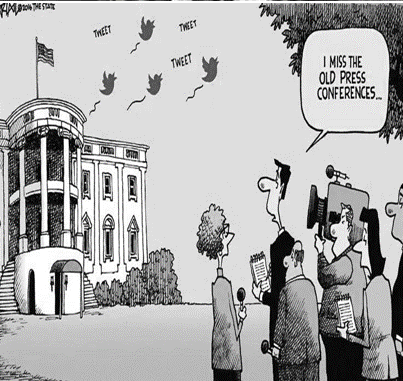 How the Gov Uses the Media to Promote Its InterestMedia Events- are opportunities for reporters from the print and electronic media to see the president in action, pushing an important policy or program.  It is a staged political event that is meant to be covered by the press.  Meant to portray the President in a positive light.president’s trip to a foreign country a visit to a public school to push an education agenda. Trial Balloon- a story given (a__________) by Politicians to the press used to gauge the public’s reaction, if the reaction is favorable: Congress may push for the legislation  the executive branch might proceed with a new foreign policy initiativeLeak- the u_____________ release of i___________ to the press that is m__________ beneficial; the reporter gets an exclusive while the individual providing the story makes points with the media. Administration officials may intentionally give a friendly reporter a tip to advance the president’s agenda, b__________ the distinction between a leak and a trial balloon. Not all leaks are orchestrated by the administration. Not all leaks are orchestrated by the administration. Indeed, government officials, as well as members of Congress or their staff, have provided confidential information to reporters, resulting in embarrassment to the president. Every administration wants to prevent politically damaging stories from getting out to the public. President Nixon created a group known as the “P_________” to stop leaks in the White HouseTHE MEDIA AND VOTER CHOICEInformation about candidatesWhat voters know about candidates is based largely on media coverageThe images voters require from the media tend to be more stylistic than issue orientedJournalists are more likely to comment on the "h________ race" (who’s leading in the polls) than on the issuesNegative advertising- “M________ Slinging”, Mud festWidespread perception among consultants is that it works, idea of vote suppressionInformation about issuesIgnoring charges of the opposition is no longer done, as candidates trade charges and counterchargesA___________ is the most important source of information in referendum electionsN__________ ads may reduce turnoutDecision makingNewspapers and television seem to have more inﬂuence in determining the outcome of p_________ than of g________ electionsThe mass media are more likely to inﬂuence u_________ votersTOPIC 5.13 Changing MediaExplain how increasingly diverse choices of media and communication outlets influence political institutions and behavior.Debates over Media Bias- Increase in ideological-oriented newsMedia OwnershipIn search of more viewers, news coverage has become more sensationalistic, more bias, more commentary, and less substance Partisan News sites- Biased/ ideological news coverageIdeologically driven news programmingMany seek sources that appeal to their personal beliefs and not being challenged to THINK.- C__________ b_____.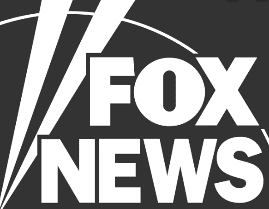 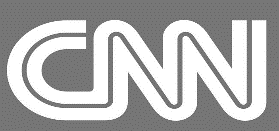 Leads to uninformed or misinformed publicHow Does the Media Impact the Level of the Public’s Knowledge?Consumer driven media outlets -goal of media is p_________ driven-to sell advertising timeJournalistic standards have fallen as they compete for clicks, views and ratings- Tend to focus on commentary, news pundits- less informed publicREPORTING THE “NEWS”New trends in reporting the news:Shrinking sound bite – only using pieces of diﬀerent statements made by politiciansPoliticians and other public ﬁgures now write speeches to accommodate this trend. S______ sound bites means less analysis & explanation!How Does The Media Impact the Level of the Public’s Knowledge?Social Media-often reinforces existing beliefs-leads to confirmation bias as people are told what they already agree with-increases polarization and partisanship among citizens- Fed _____Uncertainty over credibility of news sources and information-some struggle to determine objectivity or credibility of a news source-sites that publish fake news-bots that intentionally misinform or foment discord and rancorMakes it challenging on what to trustMODERN MEDIA FUNCTIONSMaking p_______ ($$$ the bottom line) – HOW?Framing issues in ways that resonate with consumersReporting the News ASAPMedia are “the eyes and ears of the world”Helps people make sense of the events taking placeHard NewsSerious & timely events that warrant coverageEntertainmentMost Americans turn to the media for e_______________Even in its entertainment function, the media also eﬀects politicsSoft News/InfotainmentInformation & diversion focused on personalities or celebrities…usually unrelated to public aﬀairs or policyIdentifying Public ProblemsW____________ function/Investigative journalismMore coverage an issue draws, the more likely it becomes an issue which political leaders will view as serious and in need of attention >> media sometimes helps set the political agendaProviding a Political ForumL__________ functionSocializing New GenerationsTeaching us about the world around usReinforce economic and social v_________Creating Public Opinion? Or influencing public opinion?  Is there a difference?Function of polls—to measure ________ opinion.Required Supreme Court CaseThe media’s coverage of congressional elections often focuses on which candidate is ahead in that day’s polling, which political scientists refer to as “horse-race coverage.” This type of news coverage tends to favor polling numbers and the drama of the campaign over substantive issues.Develop an argument as to whether horse-race coverage has had a positive or negative impact on Congressional campaigns.Use at least one piece of evidence from one of the following foundational documents:• The First Amendment• The Federalist 10• Article I of the United States ConstitutionIn your essay, you must:✓ Respond to the prompt with a defensible claim or thesis that establishes a line of reasoning.✓ Support your claim with at least TWO pieces of specific and relevant evidence.o One piece of evidence must come from one of the foundational documents listed above.o A second piece of evidence can come from any other foundational document not used as your first piece of evidence, or it may be from your knowledge of course concepts.✓ Use reasoning to explain why your evidence supports your claim/thesis.✓ Respond to an opposing or alternative perspective using refutation, concession, or rebuttal.DOES THE MEDIA INFLUENCE PUBLIC OPINION?DOES THE MEDIA INFLUENCE PUBLIC OPINION?YES- G________________NOMedia help set national a__________Agenda setting focuses public attention on certain aspects of American politics and ignores othersInﬂuences what issues people think are important or not important, decide which issues are important enough to bring to public attentionStories that are likely to receive h_____ ratingsMedia can f____ politicians to confront issues that they might n___ have otherwise addressedMass public pays little attention to the news (e.g., surveys showing how little people know about current aﬀairs)Television “personalizes” electionsSelective attention: many focus in on media sources they already agree with- c______________ bias.Media stress short-term elements of elections at expense of long-term elements (e.g., party aﬃliation)Those who “consume” media in turn i________ othersSelective exposure: screening out those messages that do not conform to their own biasesPoliticians frame issues: Inﬂuence the “s_____” the media will give to their issuesSelective perception: many perceive news in the way they want to view it – they see what they want and ﬁlter out the restRise of a_______ journalism/a_________ journalism rather than a mere reporting of the newsMedia are only one source of inﬂuence – political socialization suggests importance of family, schools, peers, and other inﬂuences